от «27» ноября 2014г.          № 813/1  Об утверждении ведомственной целевой программы  «Развитие дополнительного образования  в Турочакском районе на 2013-2015 годы»В соответствии с системой целеполагания в муниципальном образовании «Турочакский район»Утвердить прилагаемую ведомственную целевую программу  «Развитие дополнительного образования  в Турочакском районе на 2013-2015 годы».Ответственным за реализацию и мониторинг ведомственной целевой программы назначить начальника Управления образования Администрации МО «Турочакский район» Черепанову Н.С.Опубликовать настоящее постановление в районной газете «Отражение Турочакского района».Глава муниципального образования«Турочакский район»					Е.В. УнучаковаРЕСПУБЛИКА АЛТАЙАДМИНИСТРАЦИЯМУНИЦИПАЛЬНОГООБРАЗОВАНИЯ«ТУРОЧАКСКИЙ РАЙОН»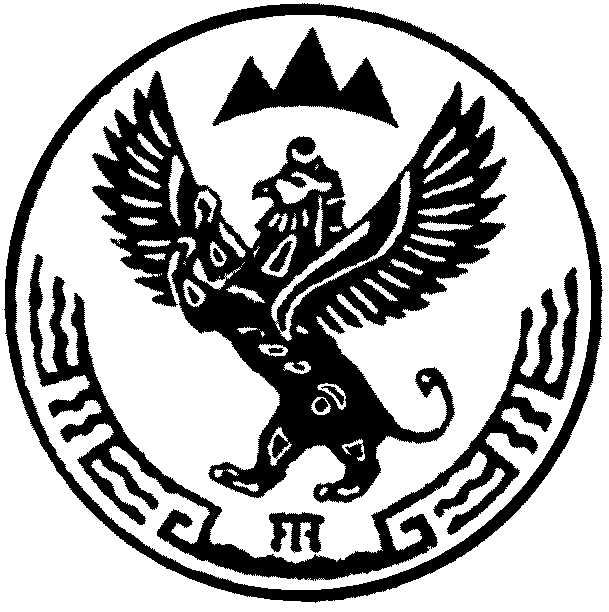 АЛТАЙ РЕСПУБЛИКАТУРАЧАК АЙМАК ДЕПМУНИЦИПАЛ ТОЗОЛМОАДМИНИСТРАЦИЯЗЫПОСТАНОВЛЕНИЕJОП